*Comunità della Strategia Nazionale Aree Interne*

Dopo l’incontro del 21 Dicembre, il percorso per dare centralità ai giovani nel futuro delle aree interne continuerà nel 2021.
➡️  Ricordiamo che è possibile candidarsi a partecipare alla *Rete dei Giovani delle Aree Interne* scrivendo a officinesnai@officinecoesione.it specificando nell’oggetto “Partecipazione Officina Giovani Aree Interne" entro il 24 gennaio 2021.

Il progetto *Officina Giovani Aree Interne* , attività promossa da Officine Coesione per le Aree Interne, a supporto del Comitato Tecnico Aree Interne (CTAI), prevede il coinvolgimento di associazioni, attivisti, operatori economici e dei servizi e ricercatori under 40 che operano nelle aree interne al fine di definire un manifesto programmatico che identifichi priorità e scopi comuni per:
 Promuovere azioni per la valorizzazione delle risorse territoriali
    e dell’energia delle nuove generazioni, puntando
    sull’intraprendenza;
 Partecipare attivamente all'attuazione della Strategia
    Nazionale Aree Interne sul territorio facilitandone e 
    monitorandone l'avanzamento.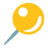 